Piense acerca de la manera en que se hacen las cosas en su consultorio médico y exprese sus opiniones acerca de la calidad y la eficiencia con la que se da el cuidado médico a los pacientes. En esta sección, se aplican los siguientes términos:  	¿Qué tan de acuerdo o en desacuerdo está usted con las siguientes afirmaciones sobre su consultorio médico?¿Con qué frecuencia se aplican las siguientes afirmaciones a su consultorio médico?¿Qué tan de acuerdo o en desacuerdo está usted con las siguientes afirmaciones sobre su consultorio médico?¿Es usted propietario, socio director o tiene un puesto directivo, y tiene la responsabilidad de tomar las decisiones económicas para el consultorio médico?1 Sí  Si contesto “Sí”, pase a la Sección E (Experiencia con actividades para mejorar la eficiencia)    2  No  Si contestó “No”, complete todas las preguntas del cuestionario¿Qué tan de acuerdo o en desacuerdo está usted con las siguientes afirmaciones sobre los propietarios, socios directores o la dirección de su consultorio médico?En los últimos 12 MESES, ¿ha realizado las siguientes actividades para mejorar la eficiencia, agregar calidad o reducir el desperdicio en su consultorio médico?Calidad y eficiencia en su consultorio médicoSección A: Facilitar la participación para mejorar la eficienciaMuy en desacuer-do
En desacuer-do
Ni de acuerdo ni en desacuer-doDe acuerdo
Muy de acuerdo
No aplica o no sabe1.	Se nos anima a aportar ideas sobre maneras más eficientes de hacer nuestro trabajo. 	1234592.	Participamos en la toma de decisiones sobre los cambios en nuestros procedimientos de trabajo.	1234593.	Se nos da oportunidades de intentar soluciones a los problemas de flujo de trabajo.	123459Sección B: Eficiencia y reducción del desperdicioNunca
Rara vez
Algunas vecesLa mayoría del tiempoSiempre
No aplica o no sabe1.	Intentamos encontrar maneras de reducir los desperdicios (como la pérdida de tiempo, materiales, pasos, etc.) en la manera de hacer nuestro trabajo.	1234592.	En nuestro consultorio, trabajamos para mejorar el flujo de pacientes.	1234593.	Nos enfocamos en eliminar las pruebas y los procedimientos innecesarios para los pacientes.	123459Sección C: Enfoque en el paciente y la eficienciaMuy en desacuer-do
En desacuer-do
Ni de acuerdo ni en- desacuer-doDe acuerdo
Muy de acuerdo
-No aplica o no sabe1.	Tomamos medidas para reducir el tiempo de espera de los pacientes.	1234592.	Solicitamos la opinión de los pacientes o familiares sobre cómo hacer más eficientes las visitas de los pacientes.	1234593.	Las preferencias de los pacientes y familiares han llevado a cambios en nuestro flujo de trabajo	123459Sección D: Apoyo del propietario/socio director/dirección para mejorar la eficiencia y reducir el desperdicioLos propietarios, socios directores, o la dirección de mi consultorio médico…Muy en desacuer-do
En desacuer-do
Ni de acuerdo ni en desacuer-doDe acuerdo
Muy de acuerdo
No aplica o no sabe1.	Nos agradecen por nuestras ideas para mejorar la eficiencia	1234592.	Nos dan informes sobre el rendimiento de nuestro consultorio	1234593.	Toman medidas para solucionar problemas del flujo de trabajo que se le comunican	1234594.	Le dan alta prioridad a trabajar de manera eficiente sin afectar la atención al paciente	123459Sección E: Experiencia con actividades para mejorar la eficienciaSí
No1.	Recibí capacitación sobre cómo identificar el desperdicio y las ineficiencias en mi trabajo	122.	Ayudé a elaborar un proceso de flujo de trabajo para identificar el desperdicio de tiempo, de materiales, de pasos en un proceso, etc. 	123.	Seguí de cerca a los pacientes en este consultorio para identificar maneras de mejorar su experiencia de cuidado.	124.	He observado las pantallas visuales o los gráficos para ver el rendimiento de mi consultorio.	125.	Hice una sugerencia a la dirección sobre cómo mejorar un proceso de trabajo ineficiente.	126.	Hice una sugerencia a la dirección sobre cómo mejorar las experiencias de atención a los pacientes.	127.	Participé en un equipo o comité para que un proceso de trabajo sea más eficiente.	128.	Revisé los datos para ver cómo funcionaba una actividad para mejorar la eficiencia.	12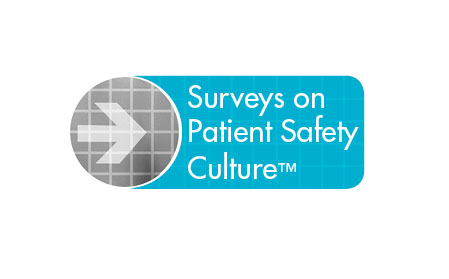 